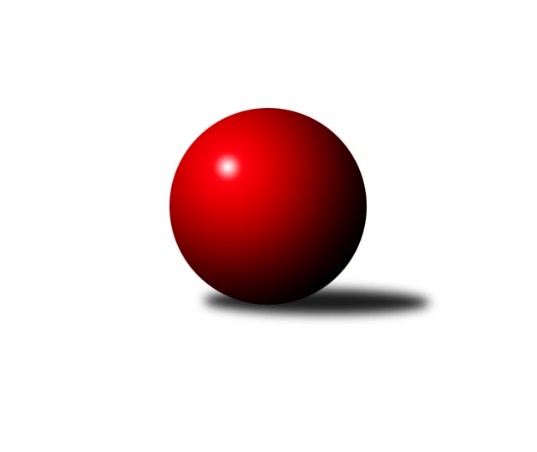 Č.26Ročník 2008/2009	6.4.2009Nejlepšího výkonu v tomto kole: 1680 dosáhlo družstvo: TJ Světlá Hora ˝B˝Meziokresní přebor-Bruntál, Opava 2008/2009Výsledky 26. kolaSouhrnný přehled výsledků:TJ Opava ˝E˝	- TJ Olympia Bruntál ˝A˝	4:6	1527:1543		6.4.TJ Jiskra Rýmařov ˝C˝	- TJ  Krnov ˝C˝	8:2	1654:1622		6.4.TJ Horní Benešov ˝F˝	- TJ Světlá Hora ˝B˝	0:10	1490:1680		6.4.KK Minerva Opava ˝D˝	- TJ Kovohutě Břidličná ˝D˝	2:8	1559:1633		6.4.TJ Kovohutě Břidličná ˝C˝	- KK Minerva Opava ˝C˝	8:2	1491:1465		6.4.TJ Světlá Hora ˝A˝	- TJ Horní Benešov ˝D˝	10:0	1532:1432		6.4.Tabulka družstev:	1.	TJ Kovohutě Břidličná ˝D˝	24	20	0	4	181 : 59 	 	 1562	40	2.	TJ Jiskra Rýmařov ˝C˝	24	19	0	5	166 : 74 	 	 1592	38	3.	TJ Olympia Bruntál ˝A˝	24	17	0	7	140 : 100 	 	 1542	34	4.	TJ Kovohutě Břidličná ˝C˝	24	15	0	9	137 : 103 	 	 1536	30	5.	TJ Horní Benešov ˝D˝	24	14	0	10	139 : 101 	 	 1522	28	6.	TJ Opava ˝E˝	24	12	0	12	122 : 118 	 	 1510	24	7.	KK Minerva Opava ˝D˝	24	11	1	12	121 : 119 	 	 1511	23	8.	KK Minerva Opava ˝C˝	24	11	1	12	119 : 121 	 	 1547	23	9.	TJ Světlá Hora ˝A˝	24	10	1	13	108 : 132 	 	 1497	21	10.	TJ  Krnov ˝C˝	24	9	0	15	96 : 144 	 	 1514	18	11.	TJ Světlá Hora ˝B˝	24	7	1	16	95 : 145 	 	 1450	15	12.	TJ Horní Benešov ˝F˝	24	6	0	18	81 : 159 	 	 1448	12	13.	TJ Opava ˝F˝	24	3	0	21	55 : 185 	 	 1464	6Podrobné výsledky kola:	 TJ Opava ˝E˝	1527	4:6	1543	TJ Olympia Bruntál ˝A˝	Jaromír  Hendrych ml.	 	 225 	 198 		423 	 2:0 	 377 	 	200 	 177		Přemysl Janalík	Pavel Jašek	 	 198 	 173 		371 	 0:2 	 393 	 	183 	 210		Tomáš Janalík	Pavla Hendrychová	 	 181 	 178 		359 	 0:2 	 423 	 	202 	 221		Lukáš Janalík	Miroslava Hendrychová	 	 180 	 194 		374 	 2:0 	 350 	 	180 	 170		Richard Janalíkrozhodčí: Nejlepšího výkonu v tomto utkání: 423 kuželek dosáhli: Jaromír  Hendrych ml., Lukáš Janalík	 TJ Jiskra Rýmařov ˝C˝	1654	8:2	1622	TJ  Krnov ˝C˝	Michal Ihnát	 	 198 	 203 		401 	 0:2 	 414 	 	201 	 213		Jaromír Čech	Marek Hampl	 	 213 	 200 		413 	 2:0 	 395 	 	209 	 186		Jitka Kovalová	Štěpán Charník	 	 193 	 218 		411 	 2:0 	 386 	 	201 	 185		Petr Daranský	Miloslav Slouka	 	 208 	 221 		429 	 2:0 	 427 	 	219 	 208		Jaroslav Lakomýrozhodčí: Nejlepší výkon utkání: 429 - Miloslav Slouka	 TJ Horní Benešov ˝F˝	1490	0:10	1680	TJ Světlá Hora ˝B˝	Patricie Šrámková	 	 160 	 204 		364 	 0:2 	 392 	 	202 	 190		Josef Provaz	Jana Branišová	 	 190 	 164 		354 	 0:2 	 438 	 	222 	 216		Pavel Přikryl	Lucie Fadrná	 	 210 	 188 		398 	 0:2 	 406 	 	214 	 192		Petr Domčík	Andrea Krpcová	 	 192 	 182 		374 	 0:2 	 444 	 	211 	 233		Rostislav Lužnýrozhodčí: Nejlepší výkon utkání: 444 - Rostislav Lužný	 KK Minerva Opava ˝D˝	1559	2:8	1633	TJ Kovohutě Břidličná ˝D˝	Hana Heiserová	 	 189 	 171 		360 	 0:2 	 399 	 	197 	 202		Jaroslav Doseděl	Pavel Konečný	 	 181 	 205 		386 	 2:0 	 375 	 	188 	 187		Pavel Vládek	Marta Andrejčáková	 	 203 	 181 		384 	 0:2 	 405 	 	193 	 212		Ota Pidima	Jan Strnadel	 	 205 	 224 		429 	 0:2 	 454 	 	220 	 234		Josef Václavíkrozhodčí: Nejlepší výkon utkání: 454 - Josef Václavík	 TJ Kovohutě Břidličná ˝C˝	1491	8:2	1465	KK Minerva Opava ˝C˝	Pavel Veselka	 	 164 	 185 		349 	 2:0 	 348 	 	188 	 160		Lubomír Bičík	Lubomír Khýr	 	 176 	 169 		345 	 0:2 	 357 	 	181 	 176		Martin Chalupa	Jaroslav Zelinka	 	 205 	 188 		393 	 2:0 	 374 	 	178 	 196		Petr Slanina	František Habrman	 	 193 	 211 		404 	 2:0 	 386 	 	192 	 194		David Stromskýrozhodčí: Nejlepší výkon utkání: 404 - František Habrman	 TJ Světlá Hora ˝A˝	1532	10:0	1432	TJ Horní Benešov ˝D˝	Zdenek Hudec	 	 189 	 196 		385 	 2:0 	 361 	 	179 	 182		Miloslav  Petrů	Martin Kaduk	 	 209 	 205 		414 	 2:0 	 367 	 	195 	 172		Zdeňka Habartová	Jan Přikryl	 	 183 	 183 		366 	 2:0 	 365 	 	196 	 169		Jindřich Dankovič	František Ocelák	 	 182 	 185 		367 	 2:0 	 339 	 	170 	 169		David Láčíkrozhodčí: Nejlepší výkon utkání: 414 - Martin KadukPořadí jednotlivců:	jméno hráče	družstvo	celkem	plné	dorážka	chyby	poměr kuž.	Maximum	1.	František Habrman 	TJ Kovohutě Břidličná ˝C˝	410.47	283.1	127.4	6.1	7/8	(448)	2.	Miloslav Slouka 	TJ Jiskra Rýmařov ˝C˝	405.79	279.1	126.7	5.7	8/8	(472)	3.	Michal Blažek 	TJ Horní Benešov ˝F˝	400.64	278.2	122.5	6.0	7/8	(457)	4.	Jaroslav Doseděl 	TJ Kovohutě Břidličná ˝D˝	398.61	276.7	121.9	5.1	8/8	(427)	5.	Tomáš Janalík 	TJ Olympia Bruntál ˝A˝	398.57	280.9	117.7	7.8	8/8	(442)	6.	Josef Václavík 	TJ Kovohutě Břidličná ˝D˝	398.25	274.1	124.2	5.7	6/8	(455)	7.	Jaromír Hendrych 	TJ Opava ˝E˝	398.14	278.6	119.6	5.9	6/8	(435)	8.	David Stromský 	KK Minerva Opava ˝C˝	397.84	276.9	121.0	5.5	8/8	(456)	9.	Pavel Přikryl 	TJ Světlá Hora ˝B˝	397.14	278.4	118.7	7.8	8/8	(441)	10.	Lukáš Janalík 	TJ Olympia Bruntál ˝A˝	396.17	273.3	122.8	14.7	7/8	(426)	11.	Michal Ihnát 	TJ Jiskra Rýmařov ˝C˝	395.74	278.3	117.5	7.7	7/8	(440)	12.	Marek Hampl 	TJ Jiskra Rýmařov ˝C˝	395.24	279.0	116.3	7.6	8/8	(459)	13.	Miloslav  Petrů 	TJ Horní Benešov ˝D˝	394.74	275.0	119.7	8.1	7/8	(458)	14.	Petr Slanina 	KK Minerva Opava ˝C˝	393.58	275.3	118.3	6.6	8/8	(453)	15.	Pavel Vládek 	TJ Kovohutě Břidličná ˝D˝	393.44	266.5	126.9	4.4	7/8	(433)	16.	František Ocelák 	TJ Světlá Hora ˝A˝	391.71	277.9	113.8	8.1	8/8	(434)	17.	Martin Chalupa 	KK Minerva Opava ˝C˝	391.19	274.9	116.3	8.3	7/8	(433)	18.	Martin Kaduk 	TJ Světlá Hora ˝A˝	390.83	272.8	118.0	9.1	7/8	(436)	19.	Jaromír Čech 	TJ  Krnov ˝C˝	390.35	276.3	114.0	8.7	8/8	(414)	20.	Jan Strnadel 	KK Minerva Opava ˝D˝	390.19	274.9	115.3	8.8	8/8	(429)	21.	Zdenek Hudec 	TJ Světlá Hora ˝A˝	390.15	270.4	119.7	7.6	6/8	(445)	22.	Jaroslav Lakomý 	TJ  Krnov ˝C˝	389.21	275.5	113.7	8.3	8/8	(427)	23.	Štěpán Charník 	TJ Jiskra Rýmařov ˝C˝	388.82	275.6	113.2	9.4	8/8	(459)	24.	Petr Domčík 	TJ Světlá Hora ˝B˝	387.95	280.2	107.8	9.5	6/8	(430)	25.	Josef Novotný 	TJ Olympia Bruntál ˝A˝	387.59	272.8	114.8	8.4	8/8	(471)	26.	Petr Dankovič 	TJ Horní Benešov ˝D˝	386.59	272.0	114.6	7.8	7/8	(450)	27.	Ota Pidima 	TJ Kovohutě Břidličná ˝D˝	384.11	278.6	105.5	10.5	8/8	(419)	28.	Tomáš Valíček 	TJ Opava ˝E˝	382.99	271.7	111.3	8.7	8/8	(440)	29.	Jaroslav Zelinka 	TJ Kovohutě Břidličná ˝C˝	380.48	274.1	106.3	11.0	7/8	(420)	30.	Lubomír Bičík 	KK Minerva Opava ˝C˝	380.01	272.3	107.8	10.1	7/8	(463)	31.	Marta Andrejčáková 	KK Minerva Opava ˝D˝	379.95	272.0	107.9	7.9	8/8	(422)	32.	Anna Dosedělová 	TJ Kovohutě Břidličná ˝C˝	378.58	273.4	105.2	9.5	8/8	(418)	33.	Zdeňka Habartová 	TJ Horní Benešov ˝D˝	376.50	266.8	109.7	8.3	8/8	(440)	34.	Lubomír Khýr 	TJ Kovohutě Břidličná ˝C˝	375.33	262.5	112.9	9.4	6/8	(418)	35.	Pavel Veselka 	TJ Kovohutě Břidličná ˝C˝	374.89	264.5	110.4	8.3	7/8	(407)	36.	Zdeněk Žanda 	TJ Horní Benešov ˝F˝	374.62	264.5	110.1	9.2	7/8	(433)	37.	David Láčík 	TJ Horní Benešov ˝D˝	373.90	266.3	107.6	8.9	8/8	(448)	38.	Hana Heiserová 	KK Minerva Opava ˝D˝	373.15	267.8	105.3	9.6	8/8	(422)	39.	Pavla Hendrychová 	TJ Opava ˝E˝	371.66	263.6	108.1	10.7	8/8	(420)	40.	Jiří Volný 	TJ Opava ˝F˝	370.28	261.2	109.1	9.5	8/8	(401)	41.	Vilibald Marker 	TJ Opava ˝F˝	369.89	265.6	104.3	10.1	8/8	(436)	42.	Vladislav Kobelár 	TJ Opava ˝F˝	368.87	266.6	102.3	10.5	6/8	(406)	43.	Olga Kiziridisová 	TJ Olympia Bruntál ˝A˝	368.69	260.8	107.9	8.9	8/8	(425)	44.	Miroslav Petřek  st.	TJ Horní Benešov ˝D˝	368.03	263.8	104.3	9.9	6/8	(423)	45.	Karel Michalka 	TJ Opava ˝F˝	367.72	263.8	103.9	10.1	8/8	(410)	46.	Miroslava Hendrychová 	TJ Opava ˝E˝	367.64	264.6	103.1	10.4	6/8	(403)	47.	Vladislava Kubáčová 	TJ  Krnov ˝C˝	366.33	266.6	99.7	12.3	6/8	(404)	48.	Pavel Dvořák 	TJ Světlá Hora ˝A˝	365.86	265.8	100.1	12.2	7/8	(388)	49.	Jiří Holáň 	KK Minerva Opava ˝D˝	365.06	262.7	102.3	11.2	6/8	(406)	50.	Kristýna Krpcová 	TJ Horní Benešov ˝F˝	364.95	265.1	99.9	10.8	8/8	(417)	51.	Anna Novosadová 	TJ  Krnov ˝C˝	364.60	260.2	104.5	9.5	6/8	(397)	52.	Lucie Fadrná 	TJ Horní Benešov ˝F˝	360.88	258.7	102.2	11.3	6/8	(411)	53.	Vladimír Hromádko 	TJ Světlá Hora ˝A˝	347.86	256.8	91.1	14.6	7/8	(419)	54.	Michaela Kuková 	TJ Horní Benešov ˝F˝	346.72	251.6	95.1	12.6	6/8	(410)	55.	Andrea Krpcová 	TJ Horní Benešov ˝F˝	311.88	234.9	77.0	19.3	6/8	(442)	56.	Pavel Švéda 	TJ Světlá Hora ˝B˝	283.72	216.4	67.3	22.2	6/8	(389)		Jaromír  Hendrych ml. 	TJ Opava ˝E˝	423.00	281.0	142.0	4.0	1/8	(423)		Ladislav Janáč 	TJ Jiskra Rýmařov ˝C˝	421.10	289.9	131.2	5.8	5/8	(483)		Petr Bracek 	TJ Opava ˝E˝	416.50	294.0	122.5	3.5	1/8	(427)		Pavel Vládek 	TJ Kovohutě Břidličná ˝D˝	407.00	282.0	125.0	9.0	1/8	(407)		Táňa Kramná 	KK Minerva Opava ˝C˝	396.67	281.7	115.0	7.7	1/8	(401)		Hana Luzarová 	KK Minerva Opava ˝D˝	394.44	275.3	119.1	7.2	3/8	(415)		Stanislav Brokl 	KK Minerva Opava ˝D˝	389.00	264.0	125.0	5.0	1/8	(389)		Jindřich Dankovič 	TJ Horní Benešov ˝D˝	386.25	273.3	113.0	8.3	2/8	(415)		Josef Provaz 	TJ Světlá Hora ˝B˝	382.97	271.5	111.5	8.1	5/8	(405)		František Pončík 	TJ Kovohutě Břidličná ˝D˝	378.55	258.6	120.0	4.4	4/8	(407)		Beáta Jašková 	TJ Opava ˝E˝	378.00	278.0	100.0	11.3	2/8	(396)		Jiří Chylík 	TJ  Krnov ˝C˝	377.50	266.0	111.5	9.0	4/8	(400)		Přemysl Janalík 	TJ Olympia Bruntál ˝A˝	375.75	263.9	111.9	12.5	4/8	(389)		Rostislav Jiřičný 	TJ Olympia Bruntál ˝A˝	375.30	264.6	110.7	9.7	5/8	(421)		Miroslav Langer 	TJ Světlá Hora ˝B˝	374.80	262.2	112.6	9.5	5/8	(429)		Martin Chalupa ml. 	KK Minerva Opava ˝C˝	374.50	265.0	109.5	10.0	2/8	(375)		Petr Vaněk 	TJ  Krnov ˝C˝	374.00	241.0	133.0	6.0	1/8	(374)		Martin Čipel 	TJ Kovohutě Břidličná ˝D˝	373.75	268.6	105.1	9.1	4/8	(385)		Pavel Jašek 	TJ Opava ˝E˝	372.97	269.4	103.6	11.0	5/8	(401)		Petr Daranský 	TJ  Krnov ˝C˝	371.50	258.3	113.2	8.7	3/8	(386)		Rostislav Lužný 	TJ Světlá Hora ˝B˝	368.55	268.9	99.7	11.0	5/8	(444)		Pavel Konečný 	KK Minerva Opava ˝D˝	366.17	264.8	101.4	8.7	3/8	(428)		Zdeňka Kubáčová 	TJ Olympia Bruntál ˝A˝	365.25	260.3	105.0	9.8	2/8	(403)		Jitka Kovalová 	TJ  Krnov ˝C˝	360.50	262.0	98.6	13.5	5/8	(395)		Stanislav Troják 	KK Minerva Opava ˝C˝	359.00	262.6	96.4	11.2	5/8	(398)		Richard Janalík 	TJ Olympia Bruntál ˝A˝	352.21	254.7	97.5	12.8	3/8	(374)		Karel Vagner 	KK Minerva Opava ˝C˝	352.00	259.0	93.0	10.0	1/8	(352)		Jana Branišová 	TJ Horní Benešov ˝F˝	350.50	260.0	90.5	15.0	2/8	(354)		Patricie Šrámková 	TJ Horní Benešov ˝F˝	347.67	244.7	103.0	8.5	2/8	(384)		Lukáš Kysela 	TJ Opava ˝F˝	346.00	253.0	93.0	18.0	1/8	(371)		Jiří Novák 	TJ Opava ˝F˝	343.47	248.1	95.3	13.5	5/8	(381)		Ondra Bednář 	TJ Opava ˝F˝	334.83	249.7	85.2	15.4	3/8	(423)		Jan Přikryl 	TJ Světlá Hora ˝A˝	314.82	235.5	79.3	18.3	5/8	(408)		Jaromír Návrat 	TJ Světlá Hora ˝B˝	312.25	232.8	79.4	16.7	3/8	(338)		Josef Matušek 	TJ Světlá Hora ˝B˝	310.40	225.8	84.6	17.0	5/8	(358)		Vlastimil Hendrych 	TJ Opava ˝E˝	300.00	231.0	69.0	23.0	1/8	(300)Sportovně technické informace:Starty náhradníků:registrační číslo	jméno a příjmení 	datum startu 	družstvo	číslo startu
Hráči dopsaní na soupisku:registrační číslo	jméno a příjmení 	datum startu 	družstvo	Program dalšího kola:Nejlepší šestka kola - absolutněNejlepší šestka kola - absolutněNejlepší šestka kola - absolutněNejlepší šestka kola - absolutněNejlepší šestka kola - dle průměru kuželenNejlepší šestka kola - dle průměru kuželenNejlepší šestka kola - dle průměru kuželenNejlepší šestka kola - dle průměru kuželenNejlepší šestka kola - dle průměru kuželenPočetJménoNázev týmuVýkonPočetJménoNázev týmuPrůměr (%)Výkon3xJosef VáclavíkBřidličná D4544xJosef VáclavíkBřidličná D115.394541xRostislav LužnýSv. Hora B4444xMartin KadukSv. Hora A113.744143xPavel PřikrylSv. Hora B4381xRostislav LužnýSv. Hora B112.084445xJan StrnadelMinerva D4291xJaromír  Hendrych ml.TJ Opava E111.6542312xMiloslav SloukaRýmařov C4294xLukáš JanalíkBruntál A111.654234xJaroslav LakomýKrnov C4277xPavel PřikrylSv. Hora B110.56438